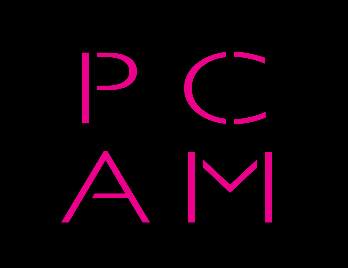 The NEXT PCAM/PRS EVENT:Music Supervisors PaneL PLUS Q&AThe next PCAM/PRS Seminar will be held on the evening of Wednesday 27 November at PRS for Music when four of the UK's busiest music supervisors will take time out to chat about their careers and how they approach finding music/composers for a project.  This will be followed by a Q&A and networking drinks.SPEAKERS:Catherine Grieves (Killing Eve, Wolf Hall, Riviera)Danny Layton (Broadchurch, Utopia, Grantchester) Lucy Bright (Assassins Creed, McMafia, The Virtues)Sophie Urquhart (BMW, ADIDAS, SKY)VENUE:PRS for Music 2 Pancras SquareLondon N1C 4AGTIMINGS:5:45: Registration6:00:  Intro
6:10-6:30:  Catherine Grieves
6:30-6:50:  Sophie Urquhart
6:50 - 7:10:  Danny Layton
7:10 - 7:20:  Break
7:20 - 7:40:  Lucy Bright7:40 - 8:15:  Q&A8:15 - 9:00:  DrinksTO SIGN UP:To register for this free event (places are limited) please click here:  https://musicsupervisorspanelpcam.eventbrite.co.uk.BIOGRAPHIES:
Catherine Grieves: Catherine is an experienced Music Supervisor and Composer Agent.  Recent music supervision credits include the BAFTA-nominated BBC America drama Killing Eve; Lynne Ramsay’s feature You Were Never Really Here, for which she won the Music Week Sync Award for Best Overall Film Soundtrack; critically-acclaimed dramas Riviera for Sky and Brexit: The Uncivil War for HBO and Channel 4; The Long Song for the BBC; The Durrells for ITV; Collateral for BBC/Netflix; SS-GB for the BBC; the BAFTA-winning London Spy; and JK Rowling’s The Casual Vacancy.  Other film credits include The Inbetweeners Movie and The Counselor for FOX.  She also worked on the Oscar-winning musical Les Miserables, and Golden Globe-nominated Sing Street.  Current projects include the second series of Killing Eve and new BBC drama Trigonometry.  Catherine joined Faber Music in 2017 as Head of Film and TV, where she represents Faber’s roster of award-winning film and television composers, and independently supervises British film and television projects.  She also jointly fronts Faber Alt., Faber’s newly-launched pop publishing division.  Sophie Urquhart:  Sophie set up Tin Drum Music in October 2011 following eight years’ experience in music supervision.  Starting out as Creative Director at Huge Music, WCRS's in-house music consultancy, Sophie supervised countless high-profile advertising campaigns, feature films and television series.  Sophie then joined Chrysalis Music as Creative Director of synchronisation and subsequently joined Spirit Music Group as Senior Director of Creative Services.Tin Drum has supervised a number of award-winning advertising campaigns including E.ON + Gorillaz, A Solar Collaboration and Royal Navy (various) and feature films including Kissing Candice (Aoife McArdle), Stone Roses: Made Of Stone (Shane Meadows) and most recently Boyz In The Wood (Ninian Doff).Danny Layton:  Danny is Group Director of Music for Endemol Shine Group, a position he took up following the merger between Endemol and Shine in 2015, having previously headed up music for Shine Group. At Endemol Shine, Danny is responsible for the creative and commercial music strategy for the group globally.  Danny and his team work with Endemol Shine production companies and local teams all over the world, providing support around all aspects of music rights and creative across a vast range of scripted and unscripted content.  Alongside this, Danny continues to work as a hands-on music supervisor on selected projects.  Highlights include award-winning dramas Broadchurch and Utopia along with long-running period drama Grantchester.  Recent work includes two seasons of the cult C4 comedy Flowers, the hit ITV series Deep Water starring Anna Friel and a third season of Tin Star for Sky Atlantic, starring Tim Roth, which is currently in edit.Endemol Shine Group is the world’s largest independent producer, operating on a unique local and global axis with 120 production labels across 22 markets and unrivalled creative, production, distribution and commercial capabilities.Lucy Bright:  Lucy started out at Mute Records working with artists such as Nick Cave and Depeche Mode, then moved to Warner Classics for six years before leaving to manage composer Michael Nyman.  She then joined the film and TV department of publisher Music Sales in 2008, overseeing an extraordinary roster of film composers for 10 years including Gabriel Yared, Dustin O’Halloran, Jocelyn Pook, Philip Glass, Nico Muhly, Alex Heffes, David Julyan, Joby Talbot, Hildur Gudnadottir, Ludovico Einaudi and Volker Bertelmann. Lucy has music-supervised some of the most critically-acclaimed British films of recent years: Samantha Morton’s directorial debut The Unloved, Lynne Ramsey’s The Swimmer, John Maclean’s Slow West, Justin Kurzel’s Assassin’s Creed and Michael Almereyda’s Marjorie Prime.  Her work in television is equally renowned, including Southcliffe, McMafia and Shane Meadows’s This is England ‘90 and The Virtues.  She is currently working on Sean Durkin’s film The Nest starring Jude Law and Carrie Coon, TV drama Little Birds for Sky Atlantic and LIFE for BBC One (jointly with Catherine Grieves).